Name _________________________________ Date __________________ Period _________Unit 7 ReviewGraph the following equations.					      2.  slope-intercept form:____________________        slope-intercept form:___________________      ______   _______                                        ______   _______ ______   _______Graph the following linear inequalities.                                                               5. 6.                                                         7.  Graph the following absolute value equations.11.  Write the equation of the line with the following conditions.,  __________________________________________, passes through __________________________________________undefined slope,  passes through __________________________________________Multiple Choice15.  Which equation describes the graph below?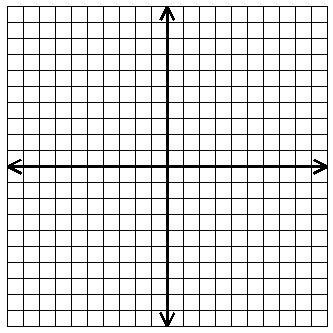 16. Which equation represents the line that passes through the point  and has a slope of ?17. Which inequality best describes the graph below?18.  Which graph best represents the inequality ?B.C.								D.Review19. Find and graph the solution to the inequality .20. Find and graph the solution to the inequality . 21. Find and graph the solution to the inequality . Answers